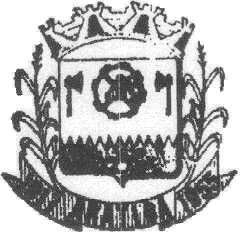 Estado do Rio Grande do Sul MUNICÍPIO DE ARATIBARua Luis Loeser, 287 – Centro – Fone: (54) 3376-1114 - CNPJ 87.613.469/0001-8499.770-000 - ARATIBA – RSPROJETO DE LEI  MUNICIPAL Nº122, DE  06  DE OUTUBRO  2017Autoriza o Poder Executivo Municipal a celebrar acordo de desapropriação  amigável de  área de terra destinada  a implantação de rua.	GUILHERME EUGENIO GRANZOTTO, Prefeito Municipal de Aratiba, no uso de suas atribuições legais contidas na Lei Orgânica Municipal 	Faço saber, que o Legislativo Municipal aprovou e eu sanciono e promulgo a seguinte L E I:	Art. 1º Fica o Poder Executivo Municipal  autorizado a celebrar acordo de desapropriação amigável de área de terra destinada a  ampliação da Rua Teresa Magnabosco,  composta por duzentos e noventa e sete metros com vinte e oito centímetros quadrados  (297,28m²), denominada parte da chácara nº 41,  sem benfeitorias, situada nesta cidade, zona urbana, de propriedade dos senhores Sergio Luiz Daniel e Igelso Daniel,  objeto da matrícula nº 6.572 e adquiri-la pelo valor de R$20,00 (vinte reais),  contendo as seguintes confrontações:NORTE: em dois segmentos, sendo o primeiro na extensão de 14,87 metros com Parte da Chácara nº 41, de propriedade de Sergio Luiz Daniel e Igelso Daniel (área desmembrada para o lote 52 “A”), e na extensão de 14,87 metros com Parte da Chácara nº 41, de propriedade de Sergio Luiz Daniel e Igelso Daniel (área desmembrada para o lote 52 “B”).SUL: na extensão de 29,73 metros com Parte da Chácara N° 41, matrícula 6.571 do R.I.  de  Aratiba, de propriedade de Ildo Agostinho Vanzetto.LESTE: na extensão de 10,00 metros com a Chácara nº 42, matrícula 4.547 do R.I.de Aratiba, de propriedade de Sérgio Luiz Daniel.OESTE: na extensão de 10,00 metros com Parte da Chácara nº 41, matrícula 3.341 do R.I.de Aratiba, de propriedade de Celso Henrique Fitarelli. 	Art. 2º Esta Lei entra em vigor na data de sua publicação.GABINETE DO PREFEITO MUNICIPAL DE ARATIBA, RS, aos 06  dias do mês de outubro  de 2017.GUILHERME EUGENIO GRANZOTTO,Prefeito Municipal.Estado do Rio Grande do SulMUNICÍPIO DE ARATIBARua Luiz Loeser, 287 – Centro – Fone: (54) 376-1114 - CNPJ 87.613.469/0001-8499.770-000 - ARATIBA – RSJ u s t i f i c a t i v aO objetivo do Projeto de Lei nº122/2017  é  o de autorizar o Executivo Municipal a celebrar acordo de desapropriação amigável de área de terra  destinada a ampliação da Rua Teresa Magnabosco, composta por um terreno  com área de duzentos e noventa e sete metros com vinte e oito centímetros quadrados  (297,28m²), denominado parte da chácara nº41,  sem benfeitorias, situada nesta cidade, zona urbana, de propriedade dos senhores Sergio Luiz Daniel e Igelso Daniel. Aratiba, RS,  aos  06  dias do mês   de outubro  de 2017.GUILHERME EUGENIO GRANZOTTO,Prefeito Municipal.